DirectionUse the following map to fill in the blanks. 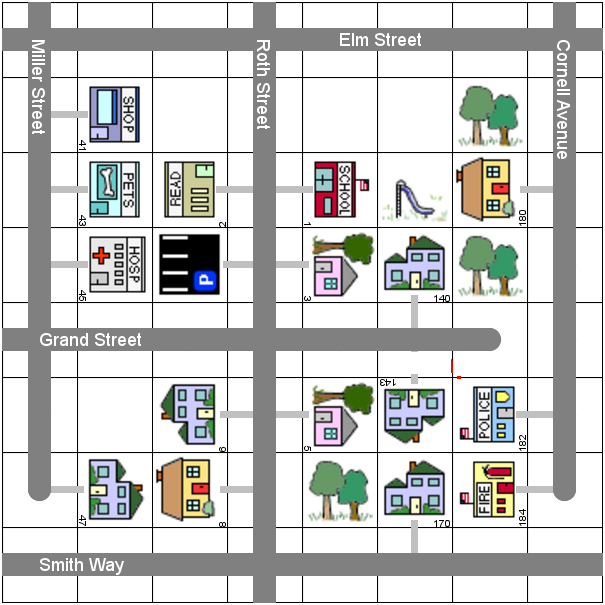 DirectionFill in the blanks with north, south, east, or west. Name _____________________________ Date ___________________ 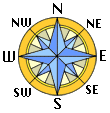 Name _____________________________ Date ___________________ 